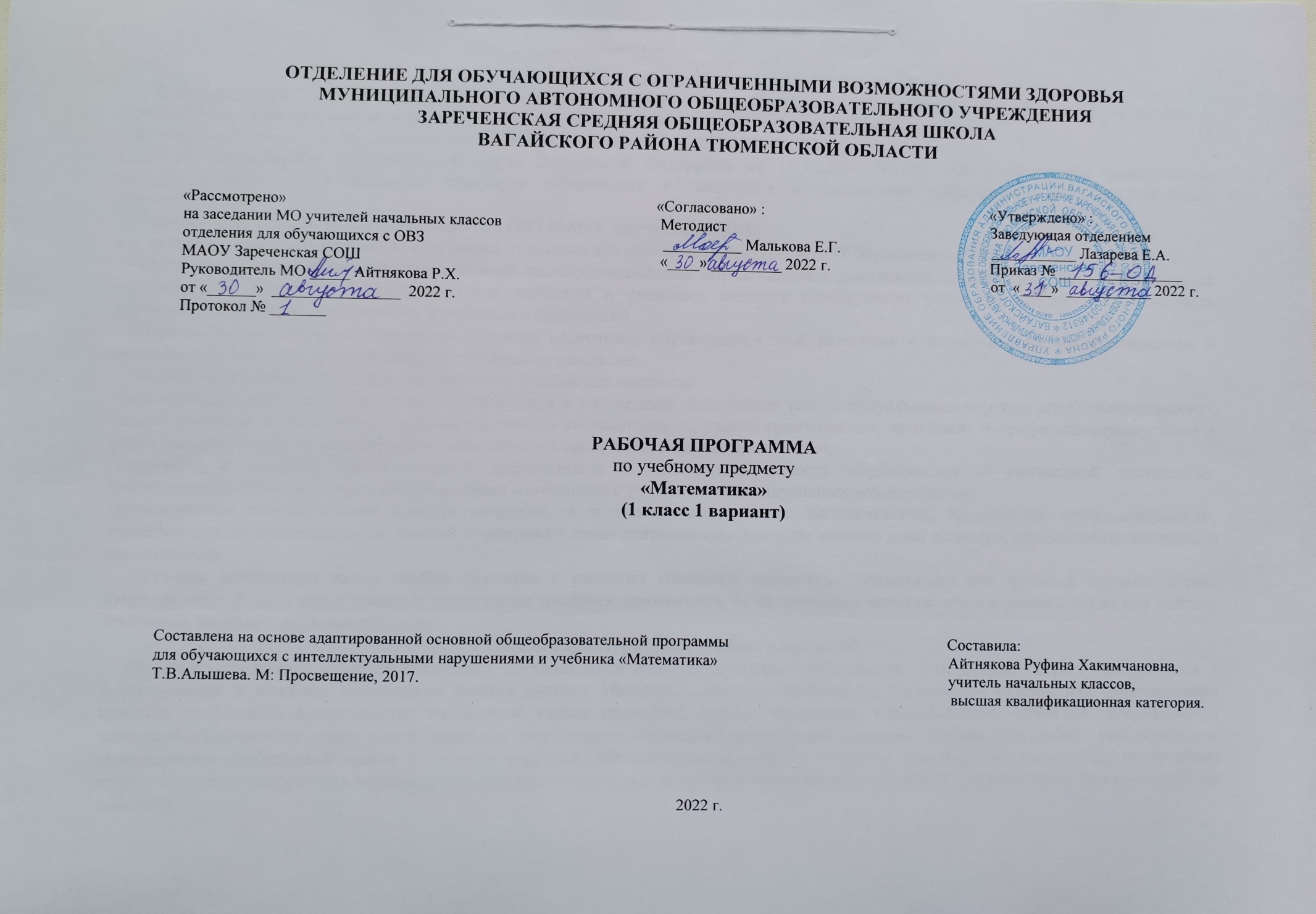 1.Пояснительная записка.       Адаптированная рабочая программа по учебному предмету «Математика» 1 класс ФГОС образования обучающихся с интеллектуальными нарушениями разработана на основании следующих нормативно-правовых документов:1.Федеральный закон «Об образовании в Российской Федерации» от 29.12.2012 №273-ФЗ.2.Приказ Министерства образования и науки Российской Федерации от 19.12.2014 №1599 «Об утверждении федерального государственного образовательного стандарта образования обучающихся с умственной отсталостью (интеллектуальными нарушениями)».3.Учебный план отделения для обучающихся с ОВЗ МАОУ Зареченская СОШ.4.Адаптированная образовательная программа отделения для обучающихся с ОВЗ МАОУ Зареченская СОШ.     Математика является важной составляющей частью образования обучающихся с умственной отсталостью (интеллектуальными нарушениями). Овладение математическими знаниями и умениями является необходимым условием успешной социализации обучающихся, формированием у них жизненных компетенций.    Основной целью обучения математике является подготовка обучающихся этой категории к жизни в современном обществе и овладение доступными профессионально-трудовыми навыками.     Исходя из основной цели, задачами обучения математике являются:-формирование доступных умственно обучающимся с умственной отсталостью (интеллектуальными нарушениями) математических знаний и умений, необходимых для решения учебно-познавательных, учебно-практических, житейских и профессиональных задач и развитие способности их использования при решении соответствующих возрасту задач;-коррекция и развитие познавательной деятельности и личностных качеств обучающихся с умственной отсталостью (интеллектуальными нарушениями) средствами математики с учетом их индивидуальных возможностей;-формирование положительных качеств личности, в частности аккуратности, настойчивости, трудолюбия, самостоятельности, терпеливости, любознательности, умений планировать свою деятельность, доводить начатое дело до конца, осуществлять контроль и самоконтроль.     Изучение математики имеет особое значение в развитии младшего школьника. Математика как учебный предмет играет существенную роль в образовании и воспитании младших школьников. С её помощью ребёнок учится решать жизненно важные проблемы, познавать окружающий мир.2.Общая характеристика учебного предмета.     Обучение математике является важнейшей составляющей начального общего образования. Этот предмет играет важную роль в формировании у младших школьников умения учиться. Начальное обучение математике закладывает основы для формирования приёмов умственной деятельности: школьники учатся проводить анализ, сравнение, классификацию объектов, устанавливать причинно-следственные связи, закономерности, выстраивать логические цепочки рассуждений. Изучая математику, они усваивают определённые обобщённые знания и способы действий. Математические способы познания способствуют целостному восприятию мира, позволяют выстраивать модели его отдельных процессов и явлений, а также являются основой формирования базовых учебных действий.      Базовые учебные действия, формируемые у младших школьников, обеспечивают, с одной стороны, успешное начало школьного обучения и осознанное отношение к обучению, с другой ― составляют основу формирования в старших классах более сложных действий, которые содействуют дальнейшему становлению ученика как субъекта осознанной активной учебной деятельности на доступном для него уровне. Усвоенные в начальном курсе математики знания и способы действий необходимы не только для дальнейшего успешного изучения математики и других школьных дисциплин, но и для решения многих практических задач во взрослой жизни. Начальный курс математики является курсом интегрированным: в нём объединён арифметический, геометрический и алгебраический материал.     Главной специфической особенностью организации образовательной деятельности обучающихся с интеллектуальными нарушениями по изучению математики является коррекционная направленность обучения, предполагающая использование специальных методов, приемов и средств по ослаблению недостатков развития познавательной деятельности и всей личности ребенка в целом. Формирование новых математических знаний и умений, а также их закрепление следует проводить с использованием технологий, активизирующих познавательную деятельность обучающихся, способствующих коррекции и развитию у них приемов умственной деятельности (сравнить, проанализировать, обобщить, провести аналогию, выполнить классификацию объектов, установить причинно-следственные связи, выявить закономерность и пр.). Необходимо также средствами математики оказывать влияние на коррекцию и развитие у обучающихся памяти, внимания, речи, моторных навыков и пр., учитывая их индивидуальные особенности и возможности.     В целях формирования познавательных учебных действий на уроках математики следует развивать следующие умения обучающихся с легкой умственной отсталостью: выделять некоторые существенные, общие и отличительные свойства хорошо знакомых предметов; устанавливать видо-родовые отношения предметов; делать простейшие обобщения, сравнивать, классифицировать на наглядном материале; пользоваться знаками, символами, предметами-заместителями; наблюдать под руководством взрослого за предметами и явлениями окружающей действительности; работать с несложной по содержанию и структуре информацией (понимать устное высказывание, иллюстрацию, элементарное схематическое изображение и т.д.).3.Описание места учебного предмета в учебном плане.     Учебный предмет входит в предметную область «Математика», программа в 1 классе рассчитана на 3 часа в неделю, 33 учебные недели, 99 часов в год.Учебный план.4.Личностные и предметные результаты освоения учебного предмета.     Личностные результаты:-осознание себя как ученика, заинтересованного посещением школы, обучением, занятиями, как члена семьи, одноклассника, друга;-способность к осмыслению социального окружения, своего места в нем, принятие соответствующих возрасту ценностей и социальных ролей; положительное отношение к окружающей действительности;-готовность к организации взаимодействия с ней и эстетическому ее восприятию; целостный, социально ориентированный взгляд на мир в единстве его природной и социальной частей;-самостоятельность в выполнении учебных заданий, поручений, договоренностей; понимание личной ответственности за свои поступки на основе представлений о этических нормах и правилах поведения в современном обществе; готовность к безопасному и бережному поведению в природе и обществе.      Предметные результаты:      Базовый уровень:-читать, записывать, складывать на счетах, сравнивать числа в пределах 10, присчитывать, отсчитывать по 1,2,3,4,5;-выполнять сложение, вычитание чисел в пределах 10;-решать задачи на нахождение суммы, остатка;-узнавать монеты и заменять одни другими;-чертить прямую, отрезок (с помощью учителя);-измерять прямую, отрезок;-чертить прямоугольник., квадрат, треугольник по точкам изображенным учителем.     Минимальный уровень:-читать; записывать, складывать на счетах, сравнивать числа в пределах 20, присчитывать, отсчитывать по 1,2,3,4,5;-выполнять сложение, вычитать числа в пределах 20;-решать задачи на нахождение суммы, остатка, иллюстрировать содержание задачи с помощью предметов, их знаменателей, рисунков;-чертить прямую линию, отрезок заданной длины, измерять отрезок;-чертить прямоугольник, квадрат, треугольник по заданным вершинам.5.Содержание учебного предмета.     Представления о величине: большой – маленький (больше — меньше, одинаковые (равные) по величине.) Сравнение предметов по размеру: высокий — низкий, (выше-ниже, одинаковые (равные) по высоте), широкий — узкий (шире-уже, одинаковые (равные) по ширине), толстый — тонкий (толще-тоньше, одинаковые (равные) по толщине), глубокий — мелкий (глубже-мельче, одинаковые (равные) по глубине). Сравнение по величине и размеру 2-4 предметов.     Представления о массе: тяжёлый — лёгкий (тяжелее - легче, одинаковые (равные) по тяжести, такой же тяжести). Сравнение по массе 2-4 предметов.     Количественные представления: мало, много, столько же, несколько, немного, одинаковое количество (поровну). Изменение количества (на примере работы с предметами, сыпучими и жидкими веществами). Сравнение количества предметов путём установления взаимно-однозначного соответствия: больше, меньше; одинаковое, равное количество; столько же, лишние, недостающие предметы.     Временные представления. Времена года: зима, весна, лето, осень. Сутки: утро, день, вечер, ночь. Неделя (7 суток), дни недели. Вчера, сегодня, завтра, на следующий день, позавчера, послезавтра, давно, недавно, быстро, медленно, рано, поздно. Возраст: молодой - старый (моложе-старше).    Пространственные представления: вверху - внизу, впереди - сзади, слева - справа, далеко-близко, рядом, между, около, в середине, на, в, над, под, перед, за, напротив.    Расположение на листе бумаги: справа, слева, вверху, внизу, в середине (в центре), правый нижний, правый верхний, левый нижний, левый верхний углы. Отношения порядка следования: первый, последний, крайний, перед, после, за, следующий за, следом, между.    Геометрические материалы: шар, куб, брус; круг, квадрат, треугольник, прямоугольник. Составление геометрических фигур, разрезанных на несколько частей (по упрощенной схеме). Составление геометрических фигур из счетных палочек.    Нумерация.Отрезок числового ряда 1-10. Число и цифра 0.Образование, чтение, запись чисел первого десятка.Счёт в прямой и обратной последовательности, количественный и порядковый в пределах 10. Соотношение количества, числа и цифры. Место числа в числовом ряду. Число предшествующее (предыдущее), следующее за (последующее).Счёт по 2, по 5, по 3 в пределах 10. Сравнение чисел: больше, меньше, равные. Количество лишних, недостающих единиц в двух сравниваемых числах без обозначения знаком.Состав чисел первого десятка. Соотношения: 10 ед.=1дес., 1дес. = 10 ед.    Единицы измерения и их соотношения.Единицы измерения стоимости: рубль, копейка.Обозначение: 1 р., 1 к. Монеты: 1р., 2 р., 5 р., 10 р., 1к., 5 к., 10 к.; бумажная купюра: 10 р.Замена нескольких монет по 1 р. (1 к.) одной монетой достоинством 2 р., 5 р., 10 р. (5 к., 10 к.), бумажной купюрой 10 р.; размен монет достоинством 2 р., 5 р., 10 р. (5 к., 10 к.), бумажной купюры 10 р. по 1 р. (1 к.) и другими возможными способами (не более трёх монет).    Арифметические действия.Сложение и вычитание в пределах 10.Взаимосвязь сложения и вычитания.Знаки +, -, =. Таблицы сложения и вычитания.Называние компонентов и результатов действий сложения и вычитания (в речи учителя).Переместительное свойство сложения (практическое использование).Решение примеров на сложение и вычитание, требующих выполнение двух действий (одинаковых и разных).    Арифметические задачи.Простые текстовые арифметические задачи на нахождение суммы и разности (остатка).Распознавание условия, вопроса, решения и ответа задачи. Выделение числовых данных в задаче.Запись решения. Наименования при записи решения. Формулировка ответа (устно).    Геометрический материал.Точка, прямая и кривая линии, отрезок.Ознакомление с линейкой как чертёжным инструментом. Построение произвольной прямой с помощью линейки; изображение точки, кривой линии. Построение прямой через одну и две точки.6.Календарно – тематическое планирование.7.Описание материально-технического обеспечения образовательной деятельности.1.Т.В.Алышева, И.М. Яковлева «Математика» 1 класс (в 2-х частях). Учебник для общеобразовательных организаций, реализующих АООП. М.: «Просвещение», 2017 г.2.Компьютер, проектор.3.Дидактический материал.4.Коррекционные карточки.5.Счёты, счетные палочки.6.Наборы геометрических фигур.7.Циферблат, календарь.8.Таблица сложения.9.Лента чисел.10.Касса цифр.11.Рабочие тетради.12.Прописи.Предмет Кол-во часов в неделю1 ч2 ч3 ч4 чгодМатематика32424272499№п/пТема урокаКоличество часовДата проведенияДата проведения№п/пТема урокаКоличество часовпланфакт1.Вводный урок. Цвет. Назначение предметов. Круг.1ч.2.Большой – маленький. Одинаковые, равное по величине.1ч.3.Слева – справа.1ч.4.В середине, между.1ч.5.Квадрат.1ч.6.Вверху – внизу, выше – ниже, на, над, под.1ч.7.Длинный – короткий.1ч.8.Внутри – снаружи, в, рядом, около.1ч.9.Треугольник.1ч.10.Широкий – узкий.1ч.11.Далеко – близко, дальше – ближе, к, от.1ч.12.Прямоугольник.1ч.13.Высокий – низкий.1ч.14.Глубокий – мелкий.1ч.15.Впереди – сзади, перед, за.1ч.16.Первый – последний, крайний, после, следом, следующий за.1ч.17.Толстый – тонкий.1ч.18.Сутки: утро, день, вечер, ночь.1ч.19.Рано – поздно.1ч.20.Сегодня, завтра, вчера, на следующий день.1ч.21.Быстро – медленно.1ч.22.Тяжелый – легкий.1ч.23.Много – мало, несколько. Один – много, ни одного.1ч.24.Давно – недавно.1ч.25.Молодой – старый.1ч.26.Больше, меньше, столько же, одинаковое (равное) количество.1ч.27.Сравнение объемов, жидкостей, сыпучих веществ.1ч.28-29.Число и цифра 1.2ч.30-33.Число и цифра 2.4ч.34.Шар.1ч.35-36.Число и цифра 3.2ч.37-39.Решение примеров в пр.3.3ч.40.Куб.1ч.41-42.Число и цифра 4.2ч.43-45.Решение примеров в пр.4.3ч.46.Брус.1ч.47-48.Число и цифра 5.2ч.49-51.Решение примеров в пр.5.3ч.52.Точка, линии.1ч.53.Овал.1ч.54.Число и цифра 0.1ч.55-56.Число и цифра 6.2ч.57-59.Решение примеров в пр.6.3ч.60.Построение прямой линии через одну, две точки.1ч.61-62.Число и цифра 7.2ч.63-65.Решение примеров в пр.7.3ч.66.Сутки, неделя.1ч.67.Отрезок.1ч.68-69.Число и цифра 8.2ч.70-72.Решение примеров в пр.8.3ч.73.Построение треугольника, квадрата, прямоугольника.1ч.74-75.Число и цифра 9.2ч.76-78.Решение примеров в пр.9.3ч.79.Решение примеров и задач.1ч.80.Мера длины – сантиметр.1ч.81-83.Число 10.3ч.84-86.Решение примеров в пр.10.3ч.87.Меры стоимости.1ч.88.Мера массы – килограмм.1ч.89.Мера ёмкости – литр.1ч.90.Число 11.1ч.91.Число 12.1ч.92.Число 13.1ч.93.Число 14.1ч.94.Число 15.1ч.95.Число 16.1ч.96.Число 17.1ч.97.Число 18.1ч.98.Число 19.1ч.99.Число 20.1ч.